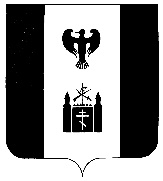 РОССИЙСКАЯ ФЕДЕРАЦИЯ         КАМЧАТСКИЙ КРАЙТИГИЛЬСКИЙ РАЙОНСОБРАНИЕ ДЕПУТАТОВСЕЛЬСКОЕ  ПОСЕЛЕНИЕ  «село Воямполка»РЕШЕНИЕпятой  сессии пятого созыва«28»  января  2022 г.                                                                            № 04О досрочном прекращении полномочий депутатаСобрания  депутатов муниципального образования сельское поселение «село Воямполка»Какаулиной М.И.На основании пункта 6, подпункта 2 пункта 10 и пункта 11 статьи 40 Федерального закона № 131-ФЗ от 06.10.2003 «Об общих принципах организации местного самоуправления в Российской Федерации», в соответствии с Уставом муниципального образования сельское поселение «село Воямполка» п. 2 статьи 32; абзац 2 п. 11 статьи 32, с учетом заявления депутата Собрания депутатов муниципального образования сельское поселение «село Воямполка»  Какаулиной Майи Ивановны Собрание депутатовРЕШИЛО:1. Считать досрочно прекращенными полномочиями депутата Собрания депутатов муниципального образования сельского поселения «село Воямполка» Какаулиной М.И. в связи с отставкой по собственному желанию.2. Настоящее решение подлежит обнародованию в порядке, предусмотренном Уставом муниципального образования сельское поселение «село Воямполка».3. Настоящее решение вступает в силу со дня его принятия.Председательствующий  Собрания депутатов муниципального образованиясельского поселения «село Воямполка»            _________         В.П.Рыжков          